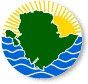 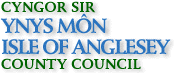 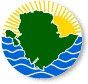 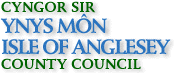 A . Aelodaeth Grwp Strategol Medi 2014.Cynrychiolwyr.DalgylchCynrychiolyddDavid HughesArwel Owen, Brynsiencyn. Is GadeiryddBodedernNia Thomas, Ffwd WinLlangefniRhys Roberts, Esceifiog/Corn HirSyr Thomas JonesMeinir Roberts, LlanfechellCaergybiJeannie Evans, DyffrynCanolfan Addysg Y BontAndreas HuwsTeuluoedd YsgolionCynrychiolyddGRWP 1:  Gorornwy Owen, Niwbwrch/Dwyran, Thomas Ellis, Brynsiencyn, Penacarnisiog, , GraigGRWP 2:, Tywyn, Rhoscolyn, Corn Hir, Llaingoch, Llannerch y Medd, RhosneigrGRWP 3: Llanfachraeth, Beaumaris, Henblas, Llanfawr, Parc,  Parc y Bont, Cylch y GarnGwyneth Hughes, Biwmares. CadeiryddGRWP 4: Pentraeth, Amlwch, Llanbedrgoch, Llanfechell, Llangaffo, Bodedern,Lynne Jones, PentraethGRWP 5: Esceifiog, Ffridd, Kingsland, Santes Fair, Llanfairpwll, Bryngwran, PenysarnGRWP 6: Moelfre, Ffrwd Win, Bodorgan, Talwrn, Cemaes, Bodffordd, Llandegfan, CaergeiliogRhys Roberts, BodfforddGRWP 7: Fali, Y Borth, Garreglefn, Morswyn, Llangoed, RhosybolGRWPCYNRYCHIOLYDDFforwm iaithGareth Owen, PenysarnBwrdd Trawsnewid AddysgNia Thomas, Ffrwd WinAsiantaeth CelfyddydauGwyn Pleming, LlanfairBwrdd Diogelu PlantDefnyddwyr GwERhys Roberts, BodfforddFforwm ysgolionGareth Owen, Penysarn, a Tristan Roberts, KingslandGrŵp Cyswllt Coleg BangorGwyneth Hughes, BiwmaresWilliam MathiasSion Glyn Pritchard, MorswynGrŵp CynhwysiadOM Thomas, AmlwchFforwm Mynediad(Enwebu drwy’r ysgolion)Grwp Iechyd a DiogelwchEmyr Williams, TywynGafyn Lloyd Jones, LlanfairpwllCyngor Busnes Gogledd CymruGwyneth Hughes, BiwmaresGrwp Tasg a Gorffen CyllidNiaThomas , Ffrwd WinTristan Roberts, KingslandRhys Roberts, EsceifiogGrwp Monitro Cynllun Brecwast am DdimBethan Jones, MoelfreMedwyn Roberts, MorswynEirianwen Williams, Y GraigGrwp Blynyddoedd CynnarCatrin Lloyd Roberts, TalwrnGwyneth Hughes, BiwmaresOwen Meredydd Thomas, Amlwch